Министерство просвещения Республики КазахстанТоварищество с ограниченной ответственностью «Бескольская школа-колледж»МЕНТАЛЬНЫЕ КАРТЫ В РЕШЕНИИ БИЗНЕС-ЗАДАЧНаправление/секция «Математическое моделирование экономических и социальных процессов»Секция: математикаВыполнил: Имангулов Мухамед Али ученик 11 класса ТОО «Бескольская школа-колледж» Научный  руководитель: Зайнуллина Л.В., учитель русского языка и литературыПетропавловск, 2023АбстрактКак не потеряться в большом объеме информации, какой метод работы выбрать, чтобы структурировать большой объем материала, решая при этом бизнес-задачи? В данной исследовательской работе я пытаюсь проследить, каким образом метод «Maind map» помогает в планировании бизнеса, в составлении  бизнес-планаЦель проекта: исследование возможности применения ментальных карт для эффективного  планирования развития  бизнеса.Задачи:1. Изучить теорию вопроса:  историю появления ментальных карт, сферу их применения, правила работы с ними.2. Исследовать возможность применения ментальных карт при разработке бизнес-плана.3.  Проследить, как применение ментальных карт влияет  на эффективность бизнеса.4. Выработать рекомендации по использованию ментальных карт для решения бизнес-задач.Результаты. 1) Ментальная карта  (другое название интеллект-карта, майнд-карта, или  mind map) - это техника визуализации мышления, которая позволяет обрабатывать информацию, фиксировать ее в виде блок-схем, широко применять в различной   деятельности человека, в том числе и в бизнесе. 2) Использование ментальных карт при планировании развития бизнеса любого направления в целом или решения отдельных его задач, для создания и фиксации новых идей, анализа и упорядочивания информации, принятия решений  возможно, так как позволяет эффективно анализировать, планировать, прогнозировать, выстраивать бизнес-процессы. 	Результатом проделанной нами работы стал разработанный бизнес-план клуба лазертага «Мерген» в ауле Бесколь. На данный момент бизнес является действующим и доходным. AbstractHow to avoid getting lost in a large amount of information? What work method is used to structure a large volume of material while solving business problems? In this research, I am trying to trace how the “Main map” method helps in business planning and drawing up a business plan.Project goal: to study the possibility of using mental maps for effective business development.Tasks:1. Study the theory of the issue: the history of the appearance of mental maps, the scope of their application, and the rules for working with them.2. Explore using mental maps when developing a business plan.3. Trace how the use of mental maps affects business performance.4. Develop recommendations for using mental maps to solve business problems.Results. 1) A mental map (another name is an intelligence map, mind map, or mind map) is a thinking visualization technique that allows you to process information, record it in the form of flowcharts, and widely apply it in various human activities, including business.2) The use of mental maps when planning the development of a business in any direction as a whole or solving individual problems to create and record new ideas, analyze and organize information, and make decisions is possible since it allows you to effectively analyze, plan, forecast, and build business processes. The result of our work was the developed business plan for the laser tag club “Mergen” in the village of Beskol. At the moment, the business is operating and profitable.ВВЕДЕНИЕ	Мы живем в то время, когда информации, которая нас окружает, огромное количество, и непонятно, какая нужна сейчас, какая понадобиться через пять минут, а какую стоит игнорировать. Соответственно структурирование материала становится важнейшим жизненным навыком, который пригодится современному человеку во всех жизненных сферах. Для меня такой сферой стало предпринимательство. С самых ранних лет я интересовался бизнесом и всем, что с ним связано, это именно та жизненная ниша, которую я планирую основательно занять в будущем. Мною было изучено большое количество  разноречивого материала по этой теме, и остро встал вопрос о том, как же не потеряться в этом информационном потоке, выбрав то, что действительно важно и ценно, и какой эффективный метод работы выбрать, чтобы решить определенные бизнес-задачи.  Актуальность нашего исследования обусловлена тем, что предпринимательское мышление, а именно умение работать с большим потоком информации, пригодиться не только бизнесменам, но и всем тем, кто планирует свою деятельность, ставит перед собой цели, создает проекты разных уровней. Цель проекта: исследование возможности применения ментальных карт для эффективного  планирования развития  бизнеса.Гипотеза: Если при  разработке бизнес-плана применять ментальные карты, то это позволит эффективнее решать бизнес-задачи.Задачи:1. Изучить теорию вопроса:  историю появления ментальных карт, сферу их применения, правила работы с ними.2. Исследовать возможность применения ментальных карт при разработке бизнес-плана.3.  Проследить, как применение ментальных карт влияет  на эффективность бизнеса.4. Выработать рекомендации по использованию ментальных карт для решения бизнес-задач.Объект исследования: ментальные карты.Предмет исследования: возможности использования ментальных карт при решении бизнес-задач.Методы исследования: изучение литературы и интернет-ресурсов, анализ и классификация информации, синтез, сравнение, аналогия.Новизна  проекта заключается в исследовании возможности применения ментальных карт для решения бизнес-задач по развитию клуба лазертага «Мерген» в ауле Бесколь Кызылжарского района Северо-Казахстанской области.Практическая значимость:  материал проекта будет интересен начинающим бизнесменам, обучающимся средних школ при изучении дисциплины «Основы предпринимательства», а также всем интересующимся сферой предпринимательства.I Ментальные карты как способ системного мышления1.1 История возникновения ментальных картМентальная карта, или интеллект-карта (с английского «mind map» – «карты ума», «карты разума», «интеллект-карты», «карты памяти», «ассоциативные карты» или «схемы мышления) – Также этот метод рассматривается как один из удобных способов записи конспектов, вместо обычной традиционный записи в виде текста [1].Концепция ментальных карт основана на теории Дэвида Осубела. Основная идея этой теории — представление новых идей, понятий или концепций через уже имеющиеся идеи, понятия, концепции и опыт.В 60-е годы теорию развил профессор Корнелльского университета Джозеф Новак. Он разработал правила создания концепт-карт — инструмента визуализации и проработки  новых идей или концепций.Дальнейшее развитие теория получила в работах психолога Тони Бьюзена. В 1974 году он опубликовал книгу «Работай головой», в которой описал метод ментальных карт.Бьюзен  создавал  систему ментальных карт  будучи  еще  студентом. Подтолкнул его к этому вопрос "Как научиться учиться?", назревший во время обучения в университете.  Бьюзен начал изучать человеческий мозг и пришел к выводу, что изучать  что-то новое возможно одновременно и эффективно, и с удовольствием. 	Одна из основных причин нежелания учиться - это монотонные тексты. Поэтому их изучение быстро надоедает,  тебе хочется чем-то развлечься и ты, оставляя книгу, идёшь заниматься желаемыми делами. А принципы построения ментальных карт заключают в себе долю развлечения [2].1.2 Область применения ментальных картМетод ментальных карт можно применить везде, где требуется: – развитие интеллектуального потенциала личности; – развитие достигается учением, или решением разнообразных интеллектуальных задач: обучение; конспектирование теоретического материала (лекций); книг; подготовка материала по определенной теме; на этапах изучения нового материал, его закрепление, обобщение; - решение разнообразных творческих задач; мозговой штурм; презентации; подготовка к докладу; – планирование и разработка проектов разного уровня сложности; составление списков дел; проведение тренингов; развитие интеллектуальных способностей; решение личных проблем [3]. Очень часто в большом количестве информации мы не видим всю картину, а составление плана в виде ментальной карты помогает вернуть целостное представление о ситуации. С помощью ментальных карт можно планировать проекты, начиная с организации праздников и заканчивая открытием собственного бизнес-проекта, а также составлять планы на год, месяц, неделю, день, при это выделять значимы дела и структурировать их по различным аспектам жизни. Планирование бюджета с помощью ментальных карт поможет вам определить приоритеты важности расходов, легко отслеживать их реализацию и вносить коррективы. Таким образом, составление интеллект-карт может принести пользу в следующих сферах: обучение, творчество, мышление, память, составление записей, подготовка и проведение выступлений и докладов, что является актуальным в условиях современной информатизации.1.3 Основные правила создания интеллект-карт Все правила для создания интеллект-карт были разработаны Тони Бьюзеном, они подробно описаны в его книге «Супермышление» [1]. 1. Формат бумаги, расположение. Формат листа, используемый для составления интеллект-карты может быть различным – А4, А3, А2; цвет белый, но также можно использовать светлые однотонные цвета. Интеллект-карта может варьировать в масштабах, при этом увеличиваться в основном по периферии, поэтому следует располагать лист горизонтально. 2.  Центральное изображение. Запись материала ведется радиально. Главная тема помещается в центре листа, в фокусе внимания. Изображение или комплексное соединение слова и изображения должно быть объемным, ярким и запоминающимся визуально. Образ должен выражать главную идею и сущность темы, вызывать эмоции, активизировать мышление в конкретном направлении. Для создания необходимо использовать три и более цвета. Диаметр центрального изображения для формата А4 должен быть примерно 5 см. 3. Главные ветви. В разные стороны отходят главные ветви, располагающиеся по всей области от центрального изображения. Количество ветвей варьирует от пяти до девяти. Для ветвей используют яркие цвета для более четкого и ясного понимания информации. Длина ветви должна соответствовать длине слова или изображения. Это позволяет правильно и рационально распределить пространство и избежать визуального разрыва из-за не соответствия длины ветви к длине слова. От главных ветвей отходят менее значимые ветви, с менее значимыми понятиями, которые должны быть также взаимосвязаны с главными ветвями. Важно, чтобы ветви были гибкими и цельными, в виде ветвей на дереве. 4. Структура. Главный принцип структуры интеллект-карты – это соблюдение иерархии мыслей и радиального расположения идей от центра в стороны. Ближе к центру находятся основные понятия, чем дальше от центра они становятся менее значимыми, и в самых наименьших ответвлениях отражены отдельные детали понятия. Важно выстроить структуру так, чтобы от каждой ветви отходило максимум три-четыре ответвления. Порядок расположения ветвей на интеллект-карте нумеруется с правого угла по часовой стрелке, поэтому в левой части последовательность визуализации материала следует снизу вверх, также для обозначения можно использовать буквы. Нумерация позволяет четко видеть связь и логику мыслей. 5. Слова. Слов в карте должно быть мало; следует использовать слова, помогающие вспомнить связанные с ними образы, а именно те, в которых заложена основная мысль или значение. На одну ветвь – одно слово. При подборе слов нужно быть предельно сосредоточенным, т.к. необходимо фразу или мысль сжать до одного слова. Результатом данного процесса становится более качественное запоминание материала, в дальнейшем, при вторичном повторении этот материал легче будет вспомнить. В основу составления интеллект-карт входит систематизация ключевых понятий, как основных, так и производных. Для этого необходимо разбить изучаемый материал на части: что важнее всего остального, что менее важно, какие части взаимосвязаны друг с другом и т.д. Самый эффективный способ выделения ключевых слов – свои мысли переводить в конкретную внешнюю форму. При завершении составления интеллект-карты, на листе общее количество слов должно быть примерно равно тридцати, в которых будет заложена вся информация с двадцати страниц линейного текста. Писать слова нужно на ветвях в одну линию, в горизонтальном направлении. Изменение размера, шрифта, начертания букв, применение аббревиатур и условных обозначений – все вышеперечисленное будет способствовать лучшему восприятию и чтению карты.  6. Символы, изображения. Являются важнейшим инструментом в построении интеллект-карт. С помощью символов и изображений представляются идеи, сама карта может целиком картироваться изображениями. Изображения помогают максимально упростить восприятие и доступность запоминания материала. Важно рисовать просто и ясно. Рисунок должен быть ярким и объемным. Изображения также могут быть шуточными, что, в свою, очередь повысит уровень запоминания. 7. Цвет. Преимущественно использовать 4-8 цветов. Человек способен различать оттенки цветов, поэтому стоит использовать данную особенность при создании интеллект-карты. Если увеличить количество цветов, то это может привести к нагрузке и трудности прочтения карты. Каждая ветвь окрашивается в определенный цвет. Все последующие ветви отходящие, от главной ветви окрашивается в тот же цвет. Для каждой главной ветви используется свой цвет. Если элементы, на которых следует заострить внимание, находятся далеко от центра, то можно использовать текстовыделитель яркого цвета. В данной технологии за основу взят принцип «радиантного мышления» или супермышления (лат. radians – «испускающий луч»). Данный тип мышления относится к ассоциативным мыслительным процессам, началом которых является объект, расположенный в центре. Радиантное мышление – ассоциативное мышление, отправной точкой которого является центральный образ. От данного образа во все направления отходят лучи к границам листа. Над лучами пишутся ключевые слова, например, определение, функции, недостатки, достоинства или рисуются образы. Подобная запись позволяет интеллект-карте расти как дереву и постоянно обновляться, т.е. есть возможность дополнения информации. Таким образом, при соблюдении всех выше перечисленных правил можно правильно построить интеллект-карту и с помощью неѐ произвести активизацию познавательных процессов (мышление, память, воображение), которые заложены в технологию использования интеллект-карт.1.4 Преимущества ментальных картИзучение информации через ментальные карты дает нам возможность использования всего диапазона способностей левого и правого полушарий, с применением слов, образов, чисел, логики, взаимосвязей, цвета, ритма, а также многогранного пространства. Следовательно, происходит более эффективное и качественное усвоение изучаемого материала. Левое полушарие обеспечивает операции с последовательностями, перечнями и числами, линейные представления, анализ, логику и речь. Правое полушарие ответственно за пространственную ориентацию и трехмерное восприятие, воображение, целостное восприятие (гештальт), мечты, ритм и цвет. При этом традиционные способы переработки информации задействуют, в основном, кортикальные способности левого полушария [4]. Каждый день нас окружает огромный поток информации на уроках, вне школы.  Получаемую информацию необходимо разобрать, записать, запомнить, а также применить знания на практике. В традиционной схеме можно зафиксировать информацию сплошным текстом, представить в виде диаграмм, таблиц. Такие распространенные способы проверены временем, они привычны для нас, но у таких стандартных записей есть свои недостатки. При записи важной информации, выделить главное достаточно трудно, обычно главные идеи запоминаются в виде ключевых слов. Записанный материал трудно запомнить, и вспомнить при необходимости. Происходит это потому что, запись монотонна, все выглядит одинаково, отсутствие каких либо образов не позволяет стимулировать активизацию творческих возможностей нашего мозга. Уровень концентрации и мотивация снижается. Конспектирование притупляет возможности нашего мозга, приводит к стандартному мышлению, менее гибким и эффективным инструментом обработки [1]. Изучив большой объем информации по данной теме, были выявлены преимущества  недостатки ментальных карт.К главным преимуществам интеллект-карт относится: Качественное усвоение информации. Мозг мыслит нелинейно, мыслительный процесс базируется на ассоциациях, и майнд карта дает мозгу именно такую пищу. Правильная расстановка приоритетов. Mind Map строится от сложного к частному и более простому. С таким подходом вы быстрее найдете то, что важно, а что можно оставить на будущее .Промежуточные итоги. Легко контролировать уже решенные задачи, вы видите результат и продвижение к достижению поставленных целей. Возможности доработки. Если поставить задачи на листке, вы не сможете поставить приоритетную задачу между уже имеющимися. В интеллект-карту можно дорисовать новую ветвь и быстро скорректировать движение. Возможность упорядочения любых, даже самых сложных вопросов. Раскладывайте по полкам сложные термины, разбивайте задачу на более мелкие, принимайте правильные решения – все решается с помощью карты мыслей.II Исследование возможности  применения ментальных карт в  планировании бизнеса 2.1 Бизнес-план  как основа успешного развития бизнеса	Перед любым человеком, решившим заниматься предпринимательством, стоит вопрос: «С чего начать?»            Создание своего дела необходимо начинать с планирования. Об этом много говорят, и начинающие предприниматели естественно с этим согласны, но в большинстве случаев этого не делают. Не делают из-за того, что они думают, что это дорого, что у них не достаточно знаний, что планирование необходимо только для большого бизнеса, что они смогут и без плана начать бизнес. Также, часто начинающий предприниматель воспринимает бизнес планирование как нечто глобальное и очень заумное, с кучей непонятных расчетов, формул и таблиц. Это не совсем так. Планирование для малого бизнеса можно упростить, но не как не отказаться от него. Пусть бизнес план не будет содержать кучу аналитических таблиц и расчетов, но основные данные необходимые для начала бизнеса, состав постоянных расходов, упрощенный план движения денежных средств, анализ локального рынка, прогноз объемов продаж, рекламный бюджет, а также перечень инструментов рекламы должен содержать бизнес план начинающего предпринимателя.   Для будущих и начинающих предпринимателей я  решился предложить свой вариант  бизнес-плана на примере  «Проект ЛАЗЕРТАГ» в ауле Бесколь, используя метод ментальной карты, который, на мой взгляд существенно упрощает работу и помогает привести материал в определенную систему.Бизнес-план – это программа деятельности организации по реализации бизнеса на определенный срок (1,3,5 и более лет), устанавливающая показатели, которых предприятие должно достичь. Важно! Форма бизнес-плана не регламентирована и разрабатывается в зависимости от требований, предъявляемых в каждом отдельном случае. Обычно необходимо определить, для кого и с какой целью разрабатывается бизнес-план. Для кого нужен бизнес-план? Как необходимо расставить акценты в бизнес-плане для каждой группы? [5] Планирование должно содержать в себе следующие этапы:Резюме.  Описание проекта. Находится в начале документа и служит для краткого отражения основных идей и параметров бизнес-планаИнициаторы проекта. Здесь необходимо отразить информацию о лицах, которые являются инициаторами проекта, указать их регистрационные данные, отметить организационно-правовую форму, указать опыт в сфере предпринимательства.Маркетинг. Этот раздел бизнес-плана должен содержать:
- описание потребителей продукции и услуг;
- размер рынка и возможные тенденции его развития;
- оценку конкурентов;- оценку собственных сильных и слабых сторон относительно конкурентов.План реализации проекта. В этом разделе бизнес-плана должны быть описаны все производственные и другие рабочие процессы. Здесь же рассматриваются все вопросы, связанные с помещениями, их расположением, оборудованием, рабочим персоналом. В этом разделе должны найти отражение вопросы, каким образом и в какие сроки может быть увеличен или сокращен объем выпуска продукции и услуг. Важным элементов здесь выступает календарное планирование, в котором необходимо отразить этапы реализуемого проекта, необходимо выработать производственную программу, подробно описать все возможные бизнес-процессы.Команда. В данный пункт входит фонд оплаты труда, штатное расписание сотрудников организации, описывается организационная структура деятельности.Социальные воздействия проекта. В этом разделе необходимо спрогнозировать влияние производства на различные сферы: экономические, экологические, социальные.Риски. Включает описание наиболее существенных рисков проекта и анализ их возможного влияния на результат.Финансовый план. Этот раздел бизнес-плана должен обобщить материалы предыдущих частей и представить их в стоимостном выражении. Задача финансового плана - доказать эффективность проекта на всем периоде реализации.  О нем подробно рассказано на стр. 58. [6]В нашем случае составление бизнес плана было необходимо для собственника бизнеса (отразить объем и источники инвестиций, срок окупаемости, размер чистой прибыли, рентабельность продаж и инвестиций, риски проекта). Причем, исходя из методики составления бизнес-плана, которую рекомендует М.В. Бгашев [7], где акцент делается на то, что форма планирования не регламентируется и может быть составлена в зависимости от цели назначения.  Мы решили проверить, можно ли с помощью ментальной карты составить бизнес-планирование.2.2 Составление бизнес-плана развития клуба лазертага в а. Бесколь  на основе  метода ментальной картыПрежде чем перейти к написанию бизнес-плана, нами была собрана информация о лазертаге, о предполагаемых услугах, а также проведены необходимые исследования, такие как анализ рынка и финансовые затраты. Далее была проработана структура бизнес-планирования и выявлены основные блоки, с которыми предстояло работать.Бизнес-план состоит из следующих разделов:1.  Резюме.2.  Команда3.  Маркетинг4.  Финансовое планирование5.  Реализация проекта6.  Описание проекта7.  Оценка рисков8.  Социально-экономическое воздействиеИсходя из структуры бизнес-планирования нами  был создан первый (базовый) уровень интеллект-карты, который состоял из ключевых понятий, необходимых для успешной реализации проекта клуба лазертага в а. Бесколь. Хочется отметить, что изначально всю работу мы проводили на формате А2 вручную, используя цветные маркеры, руководствуясь правилами по составлению карт ума. Но с целью удобства презентации и разъяснения сути работы воспользовались интерактивным приложением ImindMap от AYOA.Исходя из рекомендаций в планировании бизнеса [4], центральным понятием стал непосредственно проект лазертага, от которого пошли 8 ключевых ответвлений: инициаторы проекта, описание проекта, маркетинг, команда, план реализации проекта, финансы, социально-экономические воздействия, риски.Рисунок 2.1. Первый уровень ментальной карты бизнес плана «Мерген» 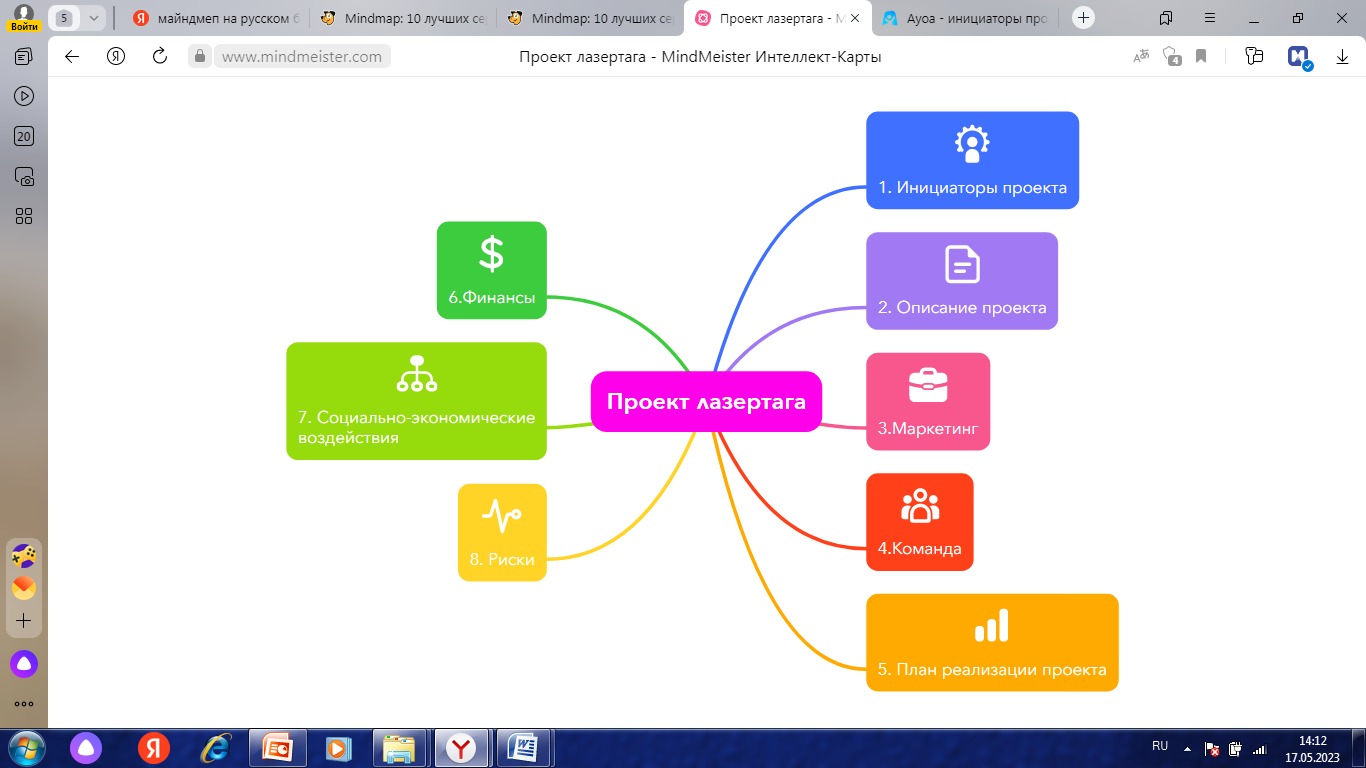 Чтобы подчеркнуть радиальность расположения материала, использовалась цветовая палитра и символы для отображения понятий. Использование цвета и символа позволило сделать акцент на центральных понятиях, с которыми предстояло работать дальше.На втором этапе проводили структурирование каждого раздела первого уровня. Например, инициаторы проекта должны отражать следующие моменты: регистрационные данные, организационно-правовая форма, опыт работы.Описание проекта: лазертаг, почему это популярно? Почему данная ниша должна заинтересовать потенциального покупателя?Маркетинг: анализ рынка, конкурентная структура, рыночная стратегия.Команда: штатное расписание, организационная структура. ФОТ.Реализация проекта: бизнес-процессы, календарное планирование, производственная программа.Финансы: инвестиции, финансовое планирование, показатели эффективности.Социально-экономическое воздействие проекта: социальное, экономическое, экологическое.Риски: маркетинговые, финансовые, конъюнктурные, юридические.Рисунок 2.2. макет бизнес-плана проекта клуба лазертага «Мерген»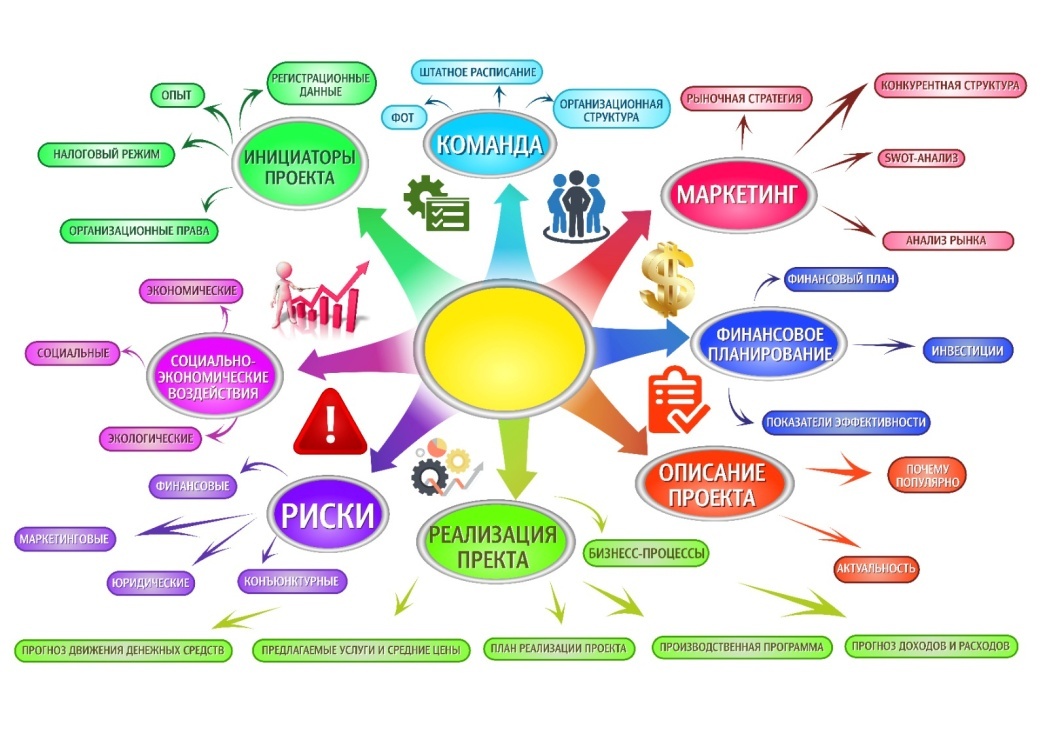 Как можно увидеть, разделы бизнес-плана включают в себя достаточно много моментов, которые требуют разъяснений, поэтому мы посчитали, что рационально формировать бизнес-план в общих чертах в одной карте, а некоторые понятия, например, маркетинг-план или оценку рисков, уместно прописать в таблицах, вставив их в эту же схему. Каждый блок второго уровня был расписан по тому же принципу, что и первый (подбор ключевых понятий, радиальное построение материала).Допустим, описание проекта лазертага подразумевало: 1. Описание понятие лазертаг. Лазертаг (лазерный пейнтбол) – это высокотехнологичный вид отдыха, сопряженный с незабываемыми, яркими, баталиями. В сравнении с другими шутерами, лазерный пейнтбол является одним из наиболее безопасных. В ходе перестрелок здесь не используются боеприпасы, способные травмировать игрока – бои проходят при помощи лазерного оружия. Каждый участник получает лазерную винтовку, способную стрелять инфракрасными лучами (аналогичные лучи используются телевизионным пультом для переключения каналов). На головах игроков находятся специализированные датчики, сигнализирующие о попадании. Если участник был убит – оружие отключается, а сам он отправляется в специально отведенную зону. Сценарии игр лазертаг могут быть самыми различными: захват флага, уничтожение террористов, спасение заложников и даже противостояние зомби![6] 2. Выгода (групповая игра - выгодно. С одного человека – 1000 тенге).3. Актуальность ниши досуга в Бишкуле (нет развлечений для детей, способ занять подростков).4. Полезный досуг (физическая нагрузка, знакомства, общение, социализация, развивает навык работы в команде).5. Популярность среди детей и подростков (видеоигры, приближенность к реальности).Рисунок 2.3. Описание проекта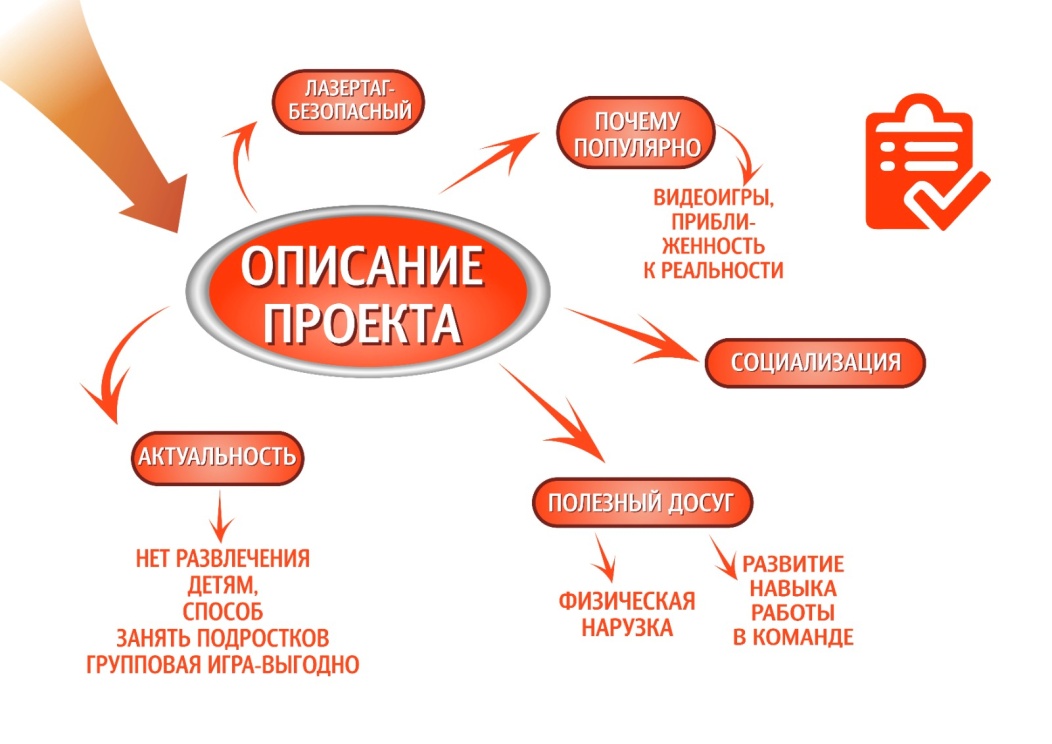 Так как любое планирование бизнеса должно быть нацелено на конечный результат – получение дохода от бизнеса, то, естественно, нельзя пренебрегать финансовыми расчетами. Блок «Финансовое планирование» полностью состоит из математических расчетов, оформленных в таблицы, мы разместили их в общей схеме, что дает целостную объективную картину всего бизнес-плана. Таблица 2.1. Предлагаемые услуги и средние ценыТаблица 2.2. План реализации проектаВ количественном выражении, игрВ денежном выражении, тенгеТаблица 2.3. Прогноз доходов и расходовТаблица 2.4. Прогноз движения денежных средствПо окончании работы у нас получилась ментальная карта бизнес-проекта клуба лазертага в а. Бесколь (Приложение 1). Огромным преимуществом ментальной карты является возможность одним  взглядом увидеть все блоки и их необходимое содержание, очень удобно контролировать процесс создания бизнес-плана, отмечая различные состояния готовности разделов и подразделов — готовые, проблемные, важные или, наоборот,  ненужные для планируемого проекта. Тогда, открывая всего один файл, можно полностью видеть полную картину текущего состояния рассматриваемого бизнес-плана. Также можно дополнительно добавить к любой ветви интеллект-карты всевозможные примечания и дополнения.Наш бизнес-план клуба лазертага в а. Бесколь в формате интеллек-карты  получил высокую оценку руководителя интеллектуальной академии Smart people Н.Т. Булатовой, которая отметила, что бизнес план построен в соответствии с моделью CANVAS, содержит максимально подробную информацию и при этом очень доступен для восприятия как в целом, так и по разделам (Приложение 2).2.3 Разработка рекомендаций для начинающих бизнесменов по применению ментальных картМногие дети и подростки занимаются своим собственным бизнесом. И вы тоже можете! Для начала вам нужно будет решить, что вы будете делать, и составить бизнес-план. Бизнес-план может быть очень сложными, но мы в своей работе показали, как его можно упростить при помощи карт ума, чтобы были учтены все ключевые моменты, которых хватит, чтобы начать свое дело. Предлагаем следующие рекомендации:Будьте лаконичны.Бизнес-план включает  8 разделов. Некоторые из них, например маркетинг-план, финансовый план и другие, достаточно информационно массивны. Однако бизнес-план не должен представлять собой тома информации. Должны использоваться только ключевые слова и понятия.Не забывайте, что бизнес-план должен быть достаточно кратким, но при этом в нем должна содержаться вся информация, касающаяся вашего проекта.Составляйте бизнес-план с командой. Это дает возможность тщательнее проработать каждый блок, не упустить детали.Один человек не может в совершенстве разбираться во всех областях деятельности. Поэтому, если у вас есть такая возможность, включайте в работу специалистов (маркетологов, консультантов), которые помогут вам над проработкой некоторых пунктов плана. Располагайте основную идею/мысль в центре карты – уже из нее должны исходить остальные побочные ветви.Делайте пометки к веткам, чтобы потом, даже спустя некоторое время, можно было понять, что вы имели в виду. Если это необходимо, то делайте зарисовки или используйте графические элементы, чтобы упростить восприятие информации. Используйте в работе схему: главная мысль => раздел => подраздел => категория. Чем подробнее распишите структуру, тем лучше для вас. Так сможете разбить информацию на составляющие.Обязательно воспользуйтесь готовой моделью бизнес-плана в форме метальной карты, разработанной нашей командой.(ВСТАВИТЬ КЮАР код)ЗАКЛЮЧЕНИЕМентальные карты в наше время не новый, но достаточно редко используемый инструмент работы с информацией. А тем временем ее поток с каждым годом все увеличивается. Если раньше можно было наблюдать столы, заваленные горами бумаг, то теперь, как правило, весь или преимущественное большинство документооборота сосредоточено в компьютере. И для восприятия и обработки информации необходимо находить иные, более эффективные методы.    Ментальные карты – это удобный формат работы. Создавая ментальные карты в программном обеспечении и синхронизировав компьютеры в облачных сервисах,  можно в считанные секунды распространить нужную информацию  среди всех заинтересованных лиц. Это поможет принимать оперативные и согласованные решения и сэкономит время.    Есть сотни компаний, которые реализовали эти системы через интеллект-карты, но информации о том, как это сделать, ни в книгах, ни в Интернете, ни в журналах не найти. Эти способы остаются личными наработками компаний, и им нет смысла и желания писать об этом в массы.  В своем проекте мы поставили цель исследовать возможность применения ментальных карт для эффективного  планирования развития  бизнеса. В начале исследования мы предположили, что если при  разработке бизнес-плана применять ментальные карты, то это позволит эффективнее решать бизнес-задачи.Полученные результаты позволили сделать следующие выводы:1) Ментальная карта  (другое название интеллект-карта, майнд-карта, или  mind map) - это техника визуализации мышления, которая позволяет обрабатывать информацию, фиксировать ее в виде блок-схем, широко применять в различной   деятельности человека, в том числе и в бизнесе. 2) Использование ментальных карт при планировании развития бизнеса любого направления в целом или решения отдельных его задач, для создания и фиксации новых идей, анализа и упорядочивания информации, принятия решений  возможно, так как позволяет эффективно анализировать, планировать, прогнозировать, выстраивать бизнес-процессы. Результатом проделанной нами работы стал разработанный бизнес-план клуба лазертага «Мерген» в ауле Бесколь. На данный момент бизнес является действующим и доходным. Также нами были выработаны рекомендации по использованию ментальных карт в бизнес-планировании и создан шаблон бизнес-плана в форме Maind map, которым может воспользоваться каждый желающий при планировании собственного бизнеса.Из всего вышесказанного можно сделать вывод, что цель проекта была реализована, гипотеза нашла свое подтверждение.Описанный в проекте опыт будет интересен как  начинающим бизнесменам, так и обучающимся средних школ при изучении дисциплины «Основы предпринимательства», а также всем интересующимся сферой предпринимательства.Список литературыВоробьева В. М. Эффективное использование метода интеллект– карт: методическое пособие / В. М. Воробьева, Л. В. Чури-кова, Л. Г. Будунова. – Москва: ГБОУ «ТемоЦентр», 2013. – 44 с.Бьюзен Б., Бьюзен Т. Супермышление. – М.: Попурри, 2008. Журавлева Л.В., Власов А.И. Визуализация творческих стратегий с использованием ментальных карт // Прикаспийский журнал: управление и высокие технологии, 2013. – № 1. – С. 133-140. Пурер Н.А. Применение интеллектуальных карт для формирования твор-ческого мышления обучающихся / Н.А. Пурер, В.А. Минькина, Н.Г. Не-умоина // Научное обозрение, 2019. – № 3. – С. 10-114.Рязанцев А. Интеллект карты (mindmap). Графическое решение бизнес-задач /Лит Рес, 2017. – 150 с.М.Г. Литке Бизнес-планирование.. Учебное пособие под редакцией Л.А. Баева. – Просвещение, 2020. – 213 с.Юшкова Ю.В. Бизнес-планирование: учебное пособие. Сыктывкар, 2016.Р. Абрамс  Бизнес-план на 100%.Стратегия и тактика эффективного бизнеса / Р. Абрамс. — М.: Альпина Паблишер, 2019. — 486 c.http://son-online.ru/site/kouching/mind-mapping/М.В. Бгашев. Учебное пособие. – Саратов: издательство «Амирит», 2018. – 282 с.: ил.Наименование услугиОписание услугиЦена, тенгеСвободная игра4000Игры по заказу8000Школьные игры 8000Корпоративные игры16000Кружок8000Наименование услугимайиюньиюльавгустсентябрьоктябрьноябрьдекабрьянварьфевральмартапрельИТОГОСвободная игра244848482424216Игры по заказу41616164460Школьные игры 8888888864Корпоративные игры22222222222224Кружок4444444432ИТОГО игр:306666664242141414141414396Наименование услугимайиюньиюльавгустсентябрьоктябрьноябрьдекабрьянварьфевральмартапрельИТОГОСвободная игра960001920001920001920009600096000000000864000Игры по заказу320001280001280001280003200032000000000480000Школьные игры 00006400064000640006400064000640006400064000512000Корпоративные игры320003200032000320003200032000320003200032000320003200032000384000Кружок00003200032000320003200032000320003200032000256000ИТОГО в тенге:1600003520003520003520002560002560001280001280001280001280001280001280002496000Наименование статеймайиюньиюльавгустсентябрьоктябрьноябрьдекабрьянварьфевральмартапрельИТОГОСвободная игра960001920001920001920009600096000000000864000Игры по заказу320001280001280001280003200032000000000480000Школьные игры 00006400064000640006400064000640006400064000512000Корпоративные игры320003200032000320003200032000320003200032000320003200032000384000Кружок00003200032000320003200032000320003200032000256000Выручка всего1600003520003520003520002560002560001280001280001280001280001280001280002496000Реклама300003000030000300003000030000300003000030000300003000030000360000Транспортные расходы300006600066000660004200042000140001400014000140001400014000396000Расходные материалы50005000500050005000500050005000500050005000500060000Прочие затраты50005000500050005000500050005000500050005000500060000Расходы по бизнесу700001060001060001060008200082000540005400054000540005400054000876000Прибыль от бизнеса900002460002460002460001740001740007400074000740007400074000740001620000Налоги (ЕСП)34503450345034503450345034503450345034503450345041400Чистая прибыль865502425502425502425501705501705507055070550705507055070550705501578600Наименование статей20222023202420252026ИТОГОНаличность на начало периода800025251245823050343308000Выручка всего1499235981377803966941653170075Всего приток от операционной деятельности1499235981377803966941653170075Заработная плата378290729526100021050242884Коммунальные услуги2013453623803991686Административные расходы1944354574805042071ГСМ4400754379208316873236911ТО и ремонт техники2310396041584366458419378Прочие затраты2506006306626952836Налог к уплате в бюджет483244025622690282511001Всего отток от операционной деятельности1162024395256152689628240116766Чистый поток от операционной деятельности33721158612165127741341253309Реализация финансовых инвестиций000000Финансовые инвестиции со стороны000000Реализация нематер.активов000000Реализация основных фондов000000Всего приток от инвестиц. деятельности000000Приобретение фин.инвестиций000000Приобретение немат.активов000000Приобретение основных фондов14000000014000Всего отток от инвестиц. деятельности14000000014000Чистый поток от инвестиц. деятельности-140000000-14000Получение кредита600000006000Получение других займов000000Всего приток от финансовой деятельности600000006000Погашение % по кредиту18032024016080980Погашение основного долга66713331333133313336000Всего отток от финансовой деятельности84716531573149314136980Чистый поток от финансовой деятельности5153-1653-1573-1493-1413-980Конечная наличность2525124582305034330463294632922951132520954-600042117,3